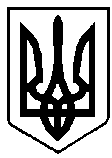 УКРАЇНАРІВНЕНСЬКА ОБЛАСТЬм. ВАРАШР О З П О Р Я Д Ж Е Н Н Яміського голови26 серпня   2021 року		  		     	 	 № 220-рПро проведення другого пленарного засідання одинадцятої сесії Вараської міської ради восьмого скликанняВідповідно до ч.4 ст.28, ч.4 ст.31 Регламенту Вараської міської ради, затвердженого рішенням міської ради №5 від 10 листопада 2020 року, керуючись п. 8 ч.4 ст. 42, ч. 4 ст. 46 Закону України «Про місцеве самоврядування в Україні»: 1. Провести друге пленарне засідання одинадцятої сесії Вараської міської ради восьмого скликання 03 вересня 2021 року о 08 годині 30 хвилин у великій залі засідань Вараської міської ради (м.Вараш, м-н Незалежності, 1).	2. Відділу забезпечення діяльності ради повідомити депутатів Вараської міської ради про проведення другого пленарного засідання одинадцятої сесії Вараської міської ради восьмого скликання.	3. Дане розпорядження розмістити на офіційному вебсайті Вараської міської ради.	4. Контроль за виконанням рішення залишаю за собою.Міський голова 						Олександр МЕНЗУЛ